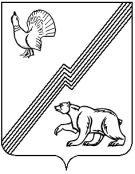 АДМИНИСТРАЦИЯ ГОРОДА ЮГОРСКАХанты-Мансийского автономного округа – Югры ПОСТАНОВЛЕНИЕот  26 сентября 2019 года 									          № 2094О внесении изменений в постановление администрации города Югорска от 05.10.2018 № 2728«О порядке осуществления внутреннего муниципального финансового контроля управлением контроля администрации города Югорска»В соответствии со статьей 269.2 Бюджетного кодекса Российской Федерации:1. Внести в приложение к постановлению администрации города Югорска от 05.10.2018 № 2728 «О порядке осуществления внутреннего муниципального финансового контроля управлением контроля администрации города Югорска» следующие изменения:1.1.Абзац пятый пункта 12 изложить в следующей редакции:«Знакомить руководителя или иное должностное лицо объекта контроля                             (далее представитель объекта контроля) с копией распоряжения администрации города Югорска о проведении проверки (ревизии), приостановлении, возобновлении и продлении срока проведения проверки (ревизии), изменении состава контрольной группы при проведении проверки (ревизии), а также с результатами контрольных мероприятий (актами и справками).1.2. Пункт 44 изложить в следующей редакции:«44. Проверка бюджетной отчетности, бухгалтерской (финансовой) отчетности и иных документов, проводится по месту нахождения отдела управления контроля».2. Опубликовать постановление в официальном  печатном издании города Югорска                  и  разместить на официальном сайте органов местного самоуправления города Югорска.3. Настоящее постановление вступает в силу после его официального опубликования.4. Контроль за выполнением постановления  оставляю за собой.Глава города Югорска                                                                                                 А.В. Бородкин